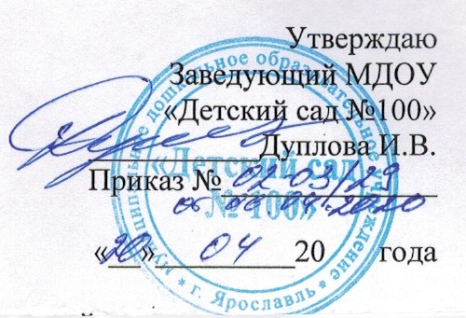 Показатели деятельности дошкольной образовательной организации, подлежащей самообследованию за 2019 год МДОУ  «Детский сад № 100» II Аналитическая часть.1.1.Общие сведения об образовательном учреждении.Организационно-правовое обеспечение образовательной деятельности.МДОУ «Детский сад № 100» Организационно – правовая форма – муниципальное учреждение Учредитель: Департамент образования мэрии города Ярославля Место расположения: г. Ярославль, улица Сосновая, д.14а Дата открытия 22.07.2008года Проектная мощность - 220 воспитанников. Лицензия на право ведения образовательной деятельности № 319/15 от 20.10.2015г. бессрочная. 	Режим работы образовательной организации определен образовательной организацией в соответствии с ее уставом: пятидневная рабочая неделя; выходные: суббота, воскресенье, праздничные дни. 	Общий режим работы организации с 7.00 до 19.00 часов, полного дня пребывания - 12 часов. 	Для связи с общественностью и получения информации из жизни образовательного учреждения создан сайт: http://mdou100.edu.yar.ru 1.2. Оценка системы управления организации	Управление ДОУ осуществляется в соответствии с действующим законодательством Российской Федерации с учетом особенностей, установленных статьей 26 Федерального закона «Об образовании в Российской Федерации» от 29.12.2012 г. № 273-ФЗ., на основании Устава с соблюдением принципов единоначалия и самоуправления. I направление – общественное управление II направление – административное управление 	Административную службу возглавляет заведующий – Дуплова И.В., методическую – старший воспитатель Макухина С.В., главный бухгалтер Баранова А.В., психологическую – педагог-психолог Русакова Н.В., медицинскую – старшая медсестра Мягкова М.И., хозяйственную – заместитель заведующего по АХЧ Чащина О.Н. 	Важные и серьезные решения в работе ДОУ обсуждаются и согласовываются с Общим собранием работников трудового коллектива, в состав которого входят 6 человек. Председатель – Магомедова Н.Ш.Профсоюзный комитет, председатель Бараева М.А.В работе учреждения помогает Совет родителей. 	Руководство дошкольным учреждением осуществляется в соответствии с нормативно-правовыми документами Министерства образования Российской Федерации, Устава МДОУ, ФГОС ДО, локальных документов, правилами внутреннего трудового распорядка, образовательной программой, годового плана работы, программой развития, должностных инструкций, договора об образовании, договора с учредителем. 	Стратегическое управление осуществляет руководитель детского сада – заведующая совместно с общим собранием трудового коллектива. Обеспечивается гласность и открытость в работе детского сада. 	Управление ДОУ осуществляется на основе сочетания принципов единоначалия и коллегиальности, обеспечивающих государственно-общественный характер управления дошкольным образовательным учреждением. Управление детским садом осуществляют: мэрия г. Ярославля; учредитель - департамент образования мэрии г. Ярославля; комитет по управлению муниципальным имуществом; заведующий детским садом; общее собрание трудового коллектива; педагогический совет; 	Система управления в ДОУ обеспечивает оптимальное сочетание традиционных и современных инновационных тенденций, что позволяет эффективно организовать образовательное пространство ДОУ. 	Основные вопросы по управлению учреждением решаются на оперативных совещаниях административного аппарата, текущие на пятиминутках - еженедельно. 	В образовательном учреждении используются эффективные формы контроля, различные виды мониторинга (управленческий, методический, медико-педагогический, педагогический), которые проводятся ежемесячно. В учреждении соблюдаются правила по охране труда и обеспечения безопасности жизнедеятельности воспитанников и сотрудников. Соблюдается финансовая и исполнительская дисциплина. Соблюдаются правила пожарной безопасности и требования СанПиН. Соблюдаются социальные гарантии участников образовательной деятельности. Реализуется возможность участия в управлении образовательным учреждением всех участников образовательной деятельности. Привлекаются дополнительные источники финансирования (добровольные пожертвования). Используются различные формы экономического стимулирования труда сотрудников (премирование, материальная помощь, доплаты и надбавки). 	В образовательном учреждении создана нормативно-правовая база для обеспечения качественного управления учреждением, соблюдения прав всех участников образовательных отношений. Разработана и утверждена программа развития образовательного учреждения, образовательная программа, план работы учреждения на учебный год, нормативные документы органов государственного - общественного управления образованием. 	Структура и система управления соответствуют специфике деятельности Детского сада. По итогам 2019 года система управления Детского сада оценивается как эффективная, позволяющая учесть мнение работников и всех участников образовательных отношений. В следующем году изменение системы управления не планируется.1.3. Оценка образовательной деятельности.	Образовательная деятельность в Детском саду организована в соответствии сФедеральным законом от 29.12.2012 № 273-ФЗ  «Об образовании в Российской Федерации», ФГОС дошкольного образования, СанПиН 2.4.1.3049-13  «Санитарно-эпидемиологические требования к устройству, содержанию и организации режима работы дошкольных образовательных организаций».Педагогический коллектив осуществляет деятельность по основной общеобразовательной программе, разработанной на основе ФГОС ДО и примерной общеобразовательной программы дошкольного образования «От рождения до школы» и «Примерной  адаптированной основной образовательной программы для дошкольников с ТНР» под редакцией профессора Л.В.Лопатиной 2015г. Также используется «Программа  дошкольных образовательных учреждений компенсирующего вида для детей с нарушениями речи» под редакцией Т.Б.Филичевой и Г.В. Чиркиной и технология «Система занятий по развитию речи детей с ОНР» логопедов Т.Ю. Бардышевой, Е.Н.Моносовой  под редакцией профессора Т.Б. Филичевой, обеспечивающей полное и целостное развитие личности ребенка. В дошкольном учреждении предоставляются услуги учителя-логопеда и педагога-психолога.	Язык обучения и воспитания детей: русский. 	В 2019 году в детском саду функционировало 12  групп, которые посещали 300 воспитанников в возрасте от 1,5 до 7 лет.Уровень развития детей анализируется по итогам педагогической диагностики. Формы проведения диагностики - наблюдения, итоговые занятия.Разработаны диагностические карты освоения основной образовательной программы дошкольного образования детского сада в каждой возрастной группе. Карты включают анализ уровня развития целевых ориентиров детского развития и качества освоения образовательных областей. Так, результаты качества освоения ООП детского сада на конец 2019 года выглядят следующим образом:Уровень усвоения программы по сравнению с прошлым годом повысился по всем образовательным областям. Стабильно высокие результаты остаются по физическому воспитанию и социальному развитию. Это связано с тем, что педагоги активно внедряют в свою деятельность развивающие технологии, тем самым повышают интерес детей к образовательной деятельности. Существенно повысился уровень в области художественно-эстетического развития. Это связано с посещением детей детского сада кружка дополнительного образования «Разноцветные ладошки». По итогам наблюдений  на достаточно высоком уровне в детском саду находится развитие игровых  умений и навыков детей. Что говорит о выполнении педагогами требований по развитию ведущей деятельности в дошкольном возрасте.  В 2019 году в среднем у 92%  воспитанников детского сада имеют высокий уровень УУД.Школьная  готовность Общее количество выпускников ДОУ в 2019 году 60 человек. Диагностическое обследование детей подготовительных групп (№7, №11 и №8) с целью определения готовности психофизиологических и  интеллектуальных функций к школьному обучению.По результатам обследования детей (автор Кумарина Г.Ф.) были выделены итоговые показатели с соответствующими уровнями готовности к обучению в школе.Группа №7: высокий уровень- 16 детей, средний -11 детей, низкий -0 Группа №8: высокий уровень- 8 детей, средний -14 детей, низкий -0 Группа №11: высокий уровень- 4 ребенка, средний -7 детей, низкий -0 Сводные данные по саду:Высокий уровень- 28   детей, средний – 32 ребенка,  ниже среднего- 0Данные показывают, что готовность к обучению в школе высокого и среднего уровней составляет 100 %. Это может свидетельствовать о высокой продуктивности психолого-педагогического сопровождения воспитанников в условиях реализации ООП ДОУ. Особое внимание в детском саду отводится  коррекционно-развивающей работе с детьми. Мероприятия,  запланированные в коррекционно-логопедической работе, выполнены в полном объёме. Охват коррекционно-развивающей работой детей с ТНР составил 100%, у всех детей наблюдается положительная динамика в речевом развитии. Результаты педагогического анализа показывают преобладание детей с высоким и средним уровнями развития при прогрессирующей динамике на конец учебного года, что говорит о результативности образовательной деятельности в детском саду.Воспитательная работа.Взаимодействие с родителями  строится на основе непосредственного вовлечения их в образовательную деятельность. Родители активно включаются в жизнь детского сада. Взаимодействуя с родителями, в первую очередь, ищем поддержку и помощь со стороны творческих семей. Взаимодействие с социальными партнерамиВоспитательная работа строится с учетом индивидуальных особенностей детей, с использованием разнообразных форм и методов, в тесной взаимосвязи воспитателей, специалистов, родителей и окружающего социума. Дополнительное образование:В 2019 году в Детском саду работали кружки по направлениям:1) художественно-эстетическое: «Мозайка», «Разноцветные ладошки», «Умелые ручки», «Маленькие звезды»2) социально-педагогическое: «Читалочка», «Английский детям», «Экспериментариум», «Занимательная математика», «Здоровье на все 100!», 3) физкультурно-спортивное: «Тхеквондо» «Детский финтес», «Футбол».В дополнительном образовании задействовано 73 % воспитанников детского сада.1.4 Оценка функционирования внутренней системы оценки качества образованияМониторинг качества образовательной деятельности в 2019 году показал хорошую работу педагогического коллектива по всем показателям.Состояние здоровья и физического развития воспитанников удовлетворительные. Информация по состоянию здоровья представлена в таблице:В области физического развития решены основные задачи образовательной деятельности. –Это создание условий для:– становления у детей ценностей здорового образа жизни;– развития представлений о своем теле и своих физических возможностях;– приобретения двигательного опыта и совершенствования двигательной активности;–формирования начальных представлений о некоторых видах спорта, овладения подвижными играми с правилами.Исследование уровней развития детей  на конец 2019 года показало следующие результаты:                 По итогам диагностики по физическому воспитанию выявлено: положительная динамика физического развития каждого ребенка;положительная динамика развития общей, мелкой моторики и  физических качеств (координация движений, мышечный тонус, статическая выносливость, равновесие, темп движений, синхронное взаимодействие между движениями и речью и др.) у всех детей, имеющих речевое недоразвитие; В течение года воспитанники Детского сада успешно участвовали в конкурсах и мероприятиях различного уровня.В сентябре 2019 проводилось анкетирование родителей. Количество респондентов, принимающих участие в анкетирование 237 человека- 79%,  получены следующие результаты:В сентябре - октябре 2019 года  на  «отлично» и «хорошо» качество образования в ДОУ оценили 98 % опрошенных родителей; «Удовлетворительно»: -1,3%, - Отношение воспитателей, специалистов  к воспитанникам обеспечение безопасности, -  4% - Коррекционная работа учителя-логопеда- 2,5% -  организация питание детей - 3,8%  - работа бухгалтерии доу. Что конкретно не устраивает родители  воспитанников в анкетах не указывают.Предложений от родителей по повышению эффективности качества образовательных услуг в ДОУ не поступило.Так же в данных анкетах был освещен вопрос о посещении детьми организаций дополнительного образования:В ДОУ- 73%, вне  ДОУ – 40%Вывод: По результатам анкетирования работа  коллектива дошкольного учреждения  признана хорошей, на довольно высоком уровне.  Анкетирование родителей показало высокую степень удовлетворенности качеством предоставляемых услуг.Кадровое обеспечениеСведения о педагогических кадрах Анализируя кадровое обеспечение можно сделать вывод, что:- у всех педагогов образование педагогическое – высшее, среднее специальное или    переквалификация в ЯГПУ им. К.Д. Ушинского-1 педагог аттестовался на  первую    квалификационную категорию. -18 педагогов прошли курсы повышения квалификации по теме  «Создание специальных условий для получения образования детьми с ОВЗ при реализации ФГОС ДО», Академия Ресурсы образования. Детский сад, г. Москва (дистанционно).- 3 педагога прошли КПК ИРО «Повышение доступности дополнительного образования детей»В рамках внедрения профстандарта было обработано 16 карт оценки соответствия квалификации работников учреждения квалификационным требованиям, содержащимся в профессиональных стандартах  Получены следующие результаты самооценки – Трудовая функция «Общепедагогическая функция. Обучение»:Необходимые умения – 5% - знания, умения отсутствуют20% - знания, умения сформированы частично, требуется дополнительное профессиональное образование36% - знания, умения сформированы частично, но дополнительного профессионального образования не требуется, так как недостающие знания и умения могут быть восполнены в рамках самообразования, методической работы внутри учреждения39% - достаточный уровень знаний, умений.Необходимые знания –1,6% - знания, умения отсутствуют8% - знания, умения сформированы частично, требуется дополнительное профессиональное образование69% - знания, умения сформированы частично, но дополнительного профессионального образования не требуется, так как недостающие знания и умения могут быть восполнены в рамках самообразования, методической работы внутри учреждения22% - достаточный уровень знаний, умений.Трудовая функция «Воспитательная деятельность»Необходимые умения – 0% - знания, умения отсутствуют3% - знания, умения сформированы частично, требуется дополнительное профессиональное образование31% - знания, умения сформированы частично, но дополнительного профессионального образования не требуется, так как недостающие знания и умения могут быть восполнены в рамках самообразования, методической работы внутри учреждения66% - достаточный уровень знаний, умений.Необходимые знания –0% - знания, умения отсутствуют16% - знания, умения сформированы частично, требуется дополнительное профессиональное образование67% - знания, умения сформированы частично, но дополнительного профессионального образования не требуется, так как недостающие знания и умения могут быть восполнены в рамках самообразования, методической работы внутри учреждения17% - достаточный уровень знаний, умений.Трудовая функция «Развивающая деятельность»Необходимые умения –0% - знания, умения отсутствуют6% - знания, умения сформированы частично, требуется дополнительное профессиональное образование42%% - знания, умения сформированы частично, но дополнительного профессионального образования не требуется, так как недостающие знания и умения могут быть восполнены в рамках самообразования, методической работы внутри учреждения52% - достаточный уровень знаний, умений.Необходимые знания –0% - знания, умения отсутствуют10% - знания, умения сформированы частично, требуется дополнительное профессиональное образование48% - знания, умения сформированы частично, но дополнительного профессионального образования не требуется, так как недостающие знания и умения могут быть восполнены в рамках самообразования, методической работы внутри учреждения43% - достаточный уровень знаний, умений.Трудовая функция «Педагогическая деятельность по реализации программ дошкольного образования»Необходимые умения –0% - знания, умения отсутствуют3% - знания, умения сформированы частично, требуется дополнительное профессиональное образование26% - знания, умения сформированы частично, но дополнительного профессионального образования не требуется, так как недостающие знания и умения могут быть восполнены в рамках самообразования, методической работы внутри учреждения71% - достаточный уровень знаний, умений.Необходимые знания –0% - знания, умения отсутствуют10% - знания, умения сформированы частично, требуется дополнительное профессиональное образование45% - знания, умения сформированы частично, но дополнительного профессионального образования не требуется, так как недостающие знания и умения могут быть восполнены в рамках самообразования, методической работы внутри учреждения45% - достаточный уровень знаний, умений.Полученные данные позволили определить уровень знаний и умений педагогов в соответствии с квалификационными требованиями, содержащихся в профессиональных стандартах. Наиболее высокие показатели самооценки по трудовым функциям:  в области «обучение»  - 22% достаточный уровень знаний и 69% знания, сформированы частично, но дополнительного профессионального образования не требуется, так как недостающие знания и умения могут быть восполнены в рамках самообразования, методической работы внутри учреждения.39% и 36% - умения (соответственно);     В области «воспитание», знания – 17% достаточный уровень знаний и 67% знания, сформированы частично, но дополнительного профессионального образования не требуется, так как недостающие знания и умения могут быть восполнены в рамках самообразования, методической работы внутри учреждения.Умения – 66% и 31% (соответственно).В области «Развитие», знания – 43% достаточный уровень знаний и 48% знания, сформированы частично, но дополнительного профессионального образования не требуется, так как недостающие знания и умения могут быть восполнены в рамках самообразования, методической работы внутри учреждения. Умения – 52% и 42% (соответственно).В области «реализация программ …» - знания: 45% достаточный уровень знаний и 45% знания, сформированы частично, но дополнительного профессионального образования не требуется, так как недостающие знания и умения могут быть восполнены в рамках самообразования, методической работы внутри учреждения. Умения – 71% и 26% (соответственно).Основные направления проектирования деятельности ДОУ в рамках введения профстандарта:     Проанализировав имеющиеся дефициты компетенций, мы пришли к выводу, что необходимо внести изменения в систему методической работы ДОУ, используя научно-методический подход: перевести коллектив на рельсы самообучения (поддерживать наставничество, создавать условия, при которых педагоги могут оказывать друг другу консультативно-методическую помощь) включение большего числа педагогов в реализацию программы инновационной деятельности:- Педагогам разработать план по самообразованию по имеющимся затруднениям;- старшему воспитателю внести дополнительные мероприятия в  годовой план (консультации, мастер-классы, семинары и т.д.)Участие детского сада и отдельных педагогов в конкурсах, выставках и других мероприятиях.Педагоги и специалисты активно печатаются в различных интернет изданиях и на интернет порталах:-Международный образовательный портал Маам, проект по обобщению знаний о культурных огородных растениях «Приключения Буратино», свидетельство о публикации, 2019г, воспитатель Ившина Ю.Н.-Электронное периодическое издание «Дошколенок.ру», конспект по физической культуре с элементами спортивного ориентирования для детей 6-7 лет «операция «Супердетки», воспитатель Бараева М.А.- образовательное СМИ «Педагогический альманах» «Адаптация детей раннего возраста к условиям ДОУ», педагог-психолог Русакова Н.В.- Международный образовательный портал Маам, конспект од «Живые облака», Бараева М.А.
- Международный образовательный портал Маам, методическая разработка «Подвижные игры с экологическим содержанием для детей старшего дошкольного возраста», Капитонова Н.В.- Время знаний, авторская разработка «Кружковая деятельность «организация экспериментальной деятельности дошкольников»», Ившина Ю.Н.В ДОУ работают творческие группы, результат представлен в таблице:Также педагоги и специалисты ДОУ посетили мастер-классы и семинары  по реализации Федерального государственного образовательного стандарта дошкольного образования в дошкольных образовательных учреждениях города Ярославля: В 2019 г. детский сад является муниципальной  стажировочной площадкой и муниципальной инновационной площадкой.Педагоги постоянно повышают свой профессиональный уровень, эффективно участвуют в работе методических объединений, знакомятся с опытом работы своих коллег и других дошкольных учреждений, а также саморазвиваются. Все это в комплексе дает хороший результат в организации педагогической деятельности и улучшении качества образования и воспитания дошкольников.1.6 Оценка учебно-методического и библиотечно-информационного обеспеченияВ детском саду  библиотека является составной частью методической службы.Библиотечный фонд располагается в методическом кабинете, кабинетах специалистов, группах детского сада. Библиотечный фонд представлен методической литературой по всем образовательным областям основной общеобразовательной программы, детской художественной литературой, периодическими изданиями, а также другими информационными ресурсами на различных электронных носителях. В каждой возрастной группе имеются необходимые учебно-методические пособия, рекомендованные для планирования воспитательно-образовательной работы в соответствии с обязательной частью ООП.Оборудование и оснащение методического кабинета достаточно для реализации образовательных программ. В методическом кабинете созданы условия для возможности организации совместной  и самостоятельной деятельности педагогов. Кабинет достаточно оснащен техническим и компьютерным оборудованием.Информационное обеспечение Детского сада включает:•	информационно-телекоммуникационное оборудование – в 2019 году пополнилось 3  компьютерами, 3 экранами, 3 проекторами мультимедиа, музыкальной колонкой•	программное обеспечение – позволяет работать с текстовыми редакторами, интернет-ресурсами, фото-, видеоматериалами, графическими редакторами.В детском саду учебно-методическое и информационное обеспечение достаточное для организации образовательной деятельности и эффективной реализации образовательных программ. На будущий год запланировано частичное обновление методических материалов и литературы в связи с выходом обновленной программы «От рождения до школы». Также запланировано пополнение художественной литературы для чтения детям по всем возрастам.Оценка материально-технической базыВ Детском саду сформирована материально-техническая база для реализации образовательных программ, жизнеобеспечения и развития детей. В детском саду оборудованы помещения:Кабинет заведующейМетодический кабинетКабинет педагога -  психологаКабинет учителя -  логопедаМедицинский кабинетИзоляторПроцедурный кабинетСпортивный залМузыкальный  залБухгалтерияПищеблокКабинет АХРПомещения, обеспечивающие быт. При создании предметно-развивающей среды воспитатели учитывают возрастные, индивидуальные особенности детей своей группы. Оборудованы групповые комнаты, включающие игровую, познавательную, обеденную зоны.В 2019 году была проведена модернизация прогулочных участков детского сада групп №№ 1,2,3,4. – установили новые малые архитектурные формы и игровое оборудование. Материально-техническое состояние детского сада и территории соответствует действующим санитарно-эпидемиологическим требованиям к устройству, содержанию и организации режима работы в дошкольных организациях, правилам пожарной безопасности, требованиям охраны труда.Вывод: Анализ показателей указывает на то, что детский сад имеет достаточную инфраструктуру, которая соответствует требованиям  СанПиН 2.4.1.3049-13 «Санитарно-эпидемиологические требования к устройству, содержанию и организации режима работы дошкольных образовательных организаций» и позволяет реализовывать образовательные программы в полном объеме в соответствии с ФГОС ДО.Детский сад укомплектован достаточным количеством педагогических и иных работников, которые регулярно проходят повышение квалификации, что обеспечивает результативность образовательной деятельности.N п/пПоказателиЕдиница измеренияКоличественный показатель1.Образовательная деятельность1.1Общая численность воспитанников, осваивающих образовательную программу дошкольного образования, в том числе:человек3001.1.1В режиме полного дня (8 - 12 часов)человек3001.1.2В режиме кратковременного пребывания (3 - 5 часов)человек01.1.3В семейной дошкольной группечеловек01.1.4В форме семейного образования с психолого-педагогическим сопровождением на базе дошкольной образовательной организациичеловек01.2Общая численность воспитанников в возрасте до 3 летчеловек961.3Общая численность воспитанников в возрасте от 3 до 8 летчеловек2041.4Численность/удельный вес численности воспитанников в общей численности воспитанников, получающих услуги присмотра и ухода:человек/%3001.4.1В режиме полного дня (8 - 12 часов)человек/%3001.4.2В режиме продленного дня (12 - 14 часов)человек/%01.4.3В режиме круглосуточного пребываниячеловек/%01.5Численность/удельный вес численности воспитанников с ограниченными возможностями здоровья в общей численности воспитанников, получающих услуги:человек/%781.5.1По коррекции недостатков в физическом и (или) психическом развитиичеловек/%01.5.2По освоению образовательной программы дошкольного образованиячеловек/%781.5.3По присмотру и уходучеловек/%01.6Средний показатель пропущенных дней при посещении дошкольной образовательной организации по болезни на одного воспитанникаДень16,31.7Общая численность педагогических работников, в том числе:человек351.7.1Численность/удельный вес численности педагогических работников, имеющих высшее образованиечеловек/%30/861.7.2Численность/удельный вес численности педагогических работников, имеющих высшее образование педагогической направленности (профиля)человек/%29/831.7.3Численность/удельный вес численности педагогических работников, имеющих среднее профессиональное образованиечеловек/%5/141.7.4Численность/удельный вес численности педагогических работников, имеющих среднее профессиональное образование педагогической направленности (профиля)человек/%4/111.8Численность/удельный вес численности педагогических работников, которым по результатам аттестации присвоена квалификационная категория, в общей численности педагогических работников, в том числе:человек/%23/661.8.1Высшаячеловек/%3/8,61.8.2Перваячеловек/%20/571.9Численность/удельный вес численности педагогических работников в общей численности педагогических работников, педагогический стаж работы которых составляет:человек/%35/1001.9.1До 5 летчеловек21.9.2Свыше 30 летчеловек01.10Численность/удельный вес численности педагогических работников в общей численности педагогических работников в возрасте до 30 летчеловек/%5/141.11Численность/удельный вес численности педагогических работников в общей численности педагогических работников в возрасте от 55 летчеловек/%2/5,71.12Численность/удельный вес численности педагогических и административно-хозяйственных работников, прошедших за последние 5 лет повышение квалификации/профессиональную переподготовку по профилю педагогической деятельности или иной осуществляемой в образовательной организации деятельности, в общей численности педагогических и административно-хозяйственных работниковчеловек/%33/941.13Численность/удельный вес численности педагогических и административно-хозяйственных работников, прошедших повышение квалификации по применению в образовательном процессе федеральных государственных образовательных стандартов в общей численности педагогических и административно-хозяйственных работниковчеловек/%33/941.14Соотношение "педагогический работник/воспитанник" в дошкольной образовательной организациичеловек/человек35/3001.15Наличие в образовательной организации следующих педагогических работников:1.15.1Музыкального руководителяда-1/нет-011.15.2Инструктора по физической культуреда-1/нет-011.15.3Учителя-логопедада-1/нет-031.15.4Логопедада-1/нет-001.15.5Учителя-дефектологада-1/нет-001.15.6Педагога-психологада-1/нет-012Инфраструктура2.1Общая площадь помещений, в которых осуществляется образовательная деятельность, в расчете на одного воспитанникаКв.м5,82.2Площадь помещений для организации дополнительных видов деятельности воспитанниковКв.м3032.3Наличие физкультурного залада-1/нет-012.4Наличие музыкального залада-1/нет-012.5Наличие прогулочных площадок, обеспечивающих физическую активность и разнообразную игровую деятельность воспитанников на прогулкеда-1/нет-012ГруппаНаправленностьВозрастОздоровительная (ранняя неврологическая патология)1,5-3Общеразвивающая1,5-3Общеразвивающая1,5-3Компенсирующая (тяжелое нарушение речи (ЗРР))1,5-3Комбинированная (дети с нарушением речи) 3-4Общеразвивающая3-4Общеразвивающая4-5Комбинированная (дети с нарушением речи) 4-5Компенсирующая (тяжелое нарушение речи6-7Комбинированная  (дети с нарушением речи)5-6Общеразвивающая6-7Комбинированная  (дети с нарушением речи)5-6Образовательные областиСредний балл по ДОУ, включая ранний возраст и детей с ОВЗФизическое развитие4,6Социальное- коммуникативное развитие4,5Познавательное развитие4,4Речевое развитие4,6Художественно-эстетическое развитие4,8Итого: 4,6 (89%)Направления взаимодействия с семьями воспитанниковЦель использованияФормы проведенияИнформационно - аналитическоеВыявление педагогической грамотности в вопросах развития и охраны здоровья детейАнкетирование:- «Удовлетворенность родителей качеством дошкольного образования»ПознавательноеОзнакомление родителей с возрастными и психологическими особенностями детей дошкольного возраста. Формирование у родителей практических навыков воспитания детейРеализация перспективных планов творческих групп:- оформлены и функционируют интерактивные коридоры на втором этаже Тематические родительские собрания: -«Ваш ребенок, его индивидуальные особенности»-«Давайте познакомимся»-«Трехлетние дети. Какие они?» и др.Открытые мероприятия в рамках деятельности учителе-логопедов  Кручиниой Л.А.. Галямовой Н.Р.Консультации по школьной готовности педагога-психолога Русаковой Н.В.ДосуговоеУстановление эмоционального контакта между родителями,  педагогами  и детьми. -Выставка детей и родителей «Все краски  осени»;-Конкурс детей и родителей «ЯрЁлка»; - конкурс центров экологического развития в рамках совместного проекта «Сохраняя природу, заботимся о своём здоровье»-Праздник осени для родителей и воспитанников ДОУ;-Новогодние мероприятия для родителей и воспитанников ДОУ;Наглядно – информационное: информационно -ознакомительныенаглядно – просветительскоеОзнакомление родителей с работой дошкольного учреждения, особенностями воспитания детей. Формирование у родителей знаний о воспитании и развитии детей.- Размещение информации, консультаций педагогов,  новостей из жизни детского сада на сайте ДОУ, в группах соц.контактах и раздевальных помещениях на информационных стендахСоциальные партнерыФормы взаимодействиясрокиГБДД по г. Ярославлю(инспектор Киселев С.В.)Общее родительское собрание «Соблюдаем правила пешехода и водителя!»сентябрьМКУ «Муниципальная пожарная охрана» г. ЯрославляФорма проведения – занятие:1.Рассказ о профессии «пожарный»2.Правила вызова пожарной охраны.3.Действия в случае возникновения пожара4.Демонстрация пожарной техники и снаряжения.Апрель, октябрьИнспекция ОДН по заволжскому району г. Ярославля (инспектор Видова Л.В.)Общее родительское собрание «Ответственное родительство»октябрьМУК ЦСДБ филиал №1 (библиотека)Совместные мероприятия с выходом сотрудников библиотеки в детский сад:беседы, викторины, чтение художественных произведений и др.еженедельноВопросы для анализа годового планаАнализ 2017-2018 годАнализ 2018-2019 годАнализ 2018-2019 год1.Состояние здоровья воспитанников Диагнозы из карт Ф026У:ЦНС – 11.1%ЛОР-36.4%МПС- 3.4%ССС – 3%Патология органов зрения – 17.1%ОДС- 5.2%Патология эндокр.системы-18.6%Аллерго. патология – 5.2% Диагнозы из карт Ф026У :ЦНС – 10%ЛОР-31.8%МПС- 1.4%ССС – 3%Патология органов зрения – 11.1%ОДС- 4.7%Патология эндокр.системы 11.8%Аллерго. патология – 10.3% Диагнозы из карт Ф026У :ЦНС – 10%ЛОР-31.8%МПС- 1.4%ССС – 3%Патология органов зрения – 11.1%ОДС- 4.7%Патология эндокр.системы 11.8%Аллерго. патология – 10.3% 2.Данные по группам здоровья1 группа –23%2 группа-66%3 группа -11%1 группа-25%2 группа – 60%3 группа-15%1 группа-25%2 группа – 60%3 группа-15%ВыводВысокий процент аллерго. патологии. Наблюдается снижений количества детей с заболеваниями лор-органов. Значительное увеличение 3 гр здоровья (в основном за счет аллерг. заболевания) .Высокий процент аллерго. патологии. Наблюдается снижений количества детей с заболеваниями лор-органов. Значительное увеличение 3 гр здоровья (в основном за счет аллерг. заболевания) .Высокий процент аллерго. патологии. Наблюдается снижений количества детей с заболеваниями лор-органов. Значительное увеличение 3 гр здоровья (в основном за счет аллерг. заболевания) .Корректирующие меры1.Диспансерное наблюдение ребенка.2.Ежегодные профилактические медицинские осмотры специалистами.3.Рациональное питание в соответствии с 10 дневным меню.1.Диспансерное наблюдение ребенка.2.Ежегодные профилактические медицинские осмотры специалистами.3.Рациональное питание в соответствии с 10 дневным меню.1.Диспансерное наблюдение ребенка.2.Ежегодные профилактические медицинские осмотры специалистами.3.Рациональное питание в соответствии с 10 дневным меню.3Заболеваемость детей.ОРВИ-67% Бронхит-5.1%Пневмония-0.4%Пр.сомат.-22.%Инфекционные заболевания :ОКИ – 1.1%Ротовир.-1.3%Ветрен.оспа-2.5%Скарлатина-0.4%Травмы-0.2%ОРВИ-58.2% Бронхит-2.4%Пневмония-0.8%Пр.сомат.-32.7%Инфекционные заболевания :ОКИ – 1.9%Ротовир.-0.2%Ветрен.оспа-2.4%Скарлатина-0.8%Травмы-0.6%ОРВИ-58.2% Бронхит-2.4%Пневмония-0.8%Пр.сомат.-32.7%Инфекционные заболевания :ОКИ – 1.9%Ротовир.-0.2%Ветрен.оспа-2.4%Скарлатина-0.8%Травмы-0.6%ВыводНаблюдается увеличение процента соматической заболеваемости Наблюдается увеличение процента соматической заболеваемости Наблюдается увеличение процента соматической заболеваемости Корректирующие мерыЗакаливание:Постоянное микро-проветривание в группе.Воздушно-солевое закаливание.Ходьба босиком «Дорожка здоровья»Закаливание:Постоянное микро-проветривание в группе.Воздушно-солевое закаливание.Ходьба босиком «Дорожка здоровья»Закаливание:Постоянное микро-проветривание в группе.Воздушно-солевое закаливание.Ходьба босиком «Дорожка здоровья»4Индекс здоровья 73%81%81%5Фактическая посещаемость в сравнении с плановой Плановая посещаемость- 70% и вышеФактическая посещаемость – 74%Плановая посещаемость – 70% и вышеФактическая посещаемость- 70%Плановая посещаемость – 70% и вышеФактическая посещаемость- 70%6.Организация физкультурно-оздоровительной работы1.Присутствие на физкультурных занятиях медработника.2.Наблюдение за нагрузкой (введение хронометража)3.Отслеживание рекомендаций врача по занятиям физкультурой. 1.Присутствие на физкультурных занятиях медработника.2.Наблюдение за нагрузкой (введение хронометража)3.Отслеживание рекомендаций врача по занятиям физкультурой. 1.Присутствие на физкультурных занятиях медработника.2.Наблюдение за нагрузкой (введение хронометража)3.Отслеживание рекомендаций врача по занятиям физкультурой. 7Адаптация вновь прибывших детей1.Легкая –92%2.Средняя- 8%3.Тяжелая – 0%1.Легкая – 96%2.Средняя- 4%3.Тяжелая – 0%1.Легкая – 96%2.Средняя- 4%3.Тяжелая – 0%8Оздоровительные мероприятия.1.Организация работы солевой комнаты.2.Введение курсового приема  фито-чая (октябрь-февраль)3.Организация работы воздушно-солевого закаливания.4.Точечный массаж, массаж отдельных частей тела.5.Хронометраж физкультурных занятий с определением физиологической прямой.1.Организация работы солевой комнаты.2.Введение курсового приема  фито-чая (октябрь-февраль)3.Организация работы воздушно-солевого закаливания.4.Точечный массаж, массаж отдельных частей тела.5.Хронометраж физкультурных занятий с определением физиологической прямой.1.Организация работы солевой комнаты.2.Введение курсового приема  фито-чая (октябрь-февраль)3.Организация работы воздушно-солевого закаливания.4.Точечный массаж, массаж отдельных частей тела.5.Хронометраж физкультурных занятий с определением физиологической прямой.9ВакцинопрофилактикаТуберкулинодиагностикаПрививками охвачено 43 % воспитанников ДДУ,  из планируемых. Отказ родителей от прививок 3.2%Туберкулинодиагностика проведена у 57 % детей.Прививками охвачено 51% воспитанников ДДУ,  из планируемых. Отказ родителей от прививок 1.8%Туберкулинодиагностика проведена у 69 % детей.Прививками охвачено 51% воспитанников ДДУ,  из планируемых. Отказ родителей от прививок 1.8%Туберкулинодиагностика проведена у 69 % детей.10Вывод.Процент охвата прививками невысок за счет отсутствия вакцин в поликлинике. Процент охвата прививками невысок за счет отсутствия вакцин в поликлинике. Процент охвата прививками невысок за счет отсутствия вакцин в поликлинике. 11Корректирующие меры для повышения  уровня здоровья и здорового образа жизни.Планирование деятельности на новый учебный год. 1.Организация диспансерных медицинских осмотров.2.Беседы с родителями отказниками от прививок на тему вакцинопрофилактика и туберкулино-диагностика. 3.Проведение профилактической прививки против гриппа.4.Здоровое питание и здоровый образ жизни 1.Организация диспансерных медицинских осмотров.2.Беседы с родителями отказниками от прививок на тему вакцинопрофилактика и туберкулино-диагностика. 3.Проведение профилактической прививки против гриппа.4.Здоровое питание и здоровый образ жизни 1.Организация диспансерных медицинских осмотров.2.Беседы с родителями отказниками от прививок на тему вакцинопрофилактика и туберкулино-диагностика. 3.Проведение профилактической прививки против гриппа.4.Здоровое питание и здоровый образ жизни12За зимне-весенний период было зарегистрированно:  - карантин по ветряной оспе в 10 группе (заболевших 13 человек)- карантин по ОКИ в группах № 4,6,12(заболевших 3 человек, подтверждённых справками  ротовир.инф.)- общегородской карантин по гриппу, среди детей и сотрудников ДДУ зарегистрирован не был- карантин по ветряной оспе в 10 группе (заболевших 13 человек)- карантин по ОКИ в группах № 4,6,12(заболевших 3 человек, подтверждённых справками  ротовир.инф.)- общегородской карантин по гриппу, среди детей и сотрудников ДДУ зарегистрирован не был-карантин по ОКИ в группе 1 (заблевших 1 ребенок)- общегородской карантин по гриппу, среди детей и сотрудников ДДУ зарегистрирован не был.-карантин по ветряной оспе в группах 4.7.8 (заболевших 10 человек)Мероприятия в период карантина.1.	Введение фильтра на всех группах при приеме детей в детский сад.2.	Ведение листа медицинского наблюдения за контактными лицами.3.	Изоляция больного ребенка.4.	Введение карантинных мероприятий в соответствии с СанПиН.5.	Приостановка учебных занятий и работы группы при заболевании более 20% детей.6.	Контроль за ведением журнала инфекционных заболеваний. 7.	Своевременное информирование Управление Роспотребнадзора о групповых вирусных заболеваниях.8.	Обеспечение масочного режима для персонала.9.	Усиление санитарно-гигиенического и дезинфекционного режима ( соблюдение температурного режима, режима проветривания, влажная уборка помещений и поверхностей с применением дезинфицирующий средств, дезинфекция посуды и игрушек согласно инструкции, обеззараживание воздуха)10.	Запрет на проведение все массовых мероприятий.11.	Отстранение сотрудников с признаками вирусного заболевания от работы.1.	Введение фильтра на всех группах при приеме детей в детский сад.2.	Ведение листа медицинского наблюдения за контактными лицами.3.	Изоляция больного ребенка.4.	Введение карантинных мероприятий в соответствии с СанПиН.5.	Приостановка учебных занятий и работы группы при заболевании более 20% детей.6.	Контроль за ведением журнала инфекционных заболеваний. 7.	Своевременное информирование Управление Роспотребнадзора о групповых вирусных заболеваниях.8.	Обеспечение масочного режима для персонала.9.	Усиление санитарно-гигиенического и дезинфекционного режима ( соблюдение температурного режима, режима проветривания, влажная уборка помещений и поверхностей с применением дезинфицирующий средств, дезинфекция посуды и игрушек согласно инструкции, обеззараживание воздуха)10.	Запрет на проведение все массовых мероприятий.11.	Отстранение сотрудников с признаками вирусного заболевания от работы.1.	Введение фильтра на всех группах при приеме детей в детский сад.2.	Ведение листа медицинского наблюдения за контактными лицами.3.	Изоляция больного ребенка.4.	Введение карантинных мероприятий в соответствии с СанПиН.5.	Приостановка учебных занятий и работы группы при заболевании более 20% детей.6.	Контроль за ведением журнала инфекционных заболеваний. 7.	Своевременное информирование Управление Роспотребнадзора о групповых вирусных заболеваниях.8.	Обеспечение масочного режима для персонала.9.	Усиление санитарно-гигиенического и дезинфекционного режима ( соблюдение температурного режима, режима проветривания, влажная уборка помещений и поверхностей с применением дезинфицирующий средств, дезинфекция посуды и игрушек согласно инструкции, обеззараживание воздуха)10.	Запрет на проведение все массовых мероприятий.11.	Отстранение сотрудников с признаками вирусного заболевания от работы.уровеньназваниекол-во участниковРезультатМуниципальныйКонкурс «Краса масленица-2019»23Благодарственное письмо за участиерайонныйКонкурс «Живое слово-2019»2Диплом за участиемуниципальныйКонкурс «ГТО глазами детей»20ДИПЛОМ 2 МЕСТОмуниципальныйФестиваль-конкурс детей с ОВЗ «Стремление к звездам»16Диплом 1 степениМуниципальныйКонференция «Детский сад Планета Детства»32Благодарственное письморайонныйКонкурс «Маленькие дети-большие таланты»8участиемуниципальныйКонкурс-выставка «Валенки-валенки»3Диплом 1 место в номинации «Валенок-гигант»муниципальныйКонкурс «Космос-как мечта»9Диплом 2 местомуниципальныйПроект «Умные каникулы»20участиемуниципальныйКонкурс «ЯрЁлка»12Победитель в номинации «Новогодний шар»критерииОтлично(5)Хорошо(4)Удовл(3)Условия пребывания ребенка в ДОУ8812Отношение воспитателей, специалистов  к воспитанникам88,7101,3Отношение младших воспитателей к воспитанникам8416Санитарное состояние группы8218Обеспечение безопасности и здоровья ребенка во время пребывания в ДОУ:1.Профилактика травматизма74,7241.32.создание противопожарной безопасности82,7161,33.антитеррористическая безопасность81.7171,34.обеспечение безопасности во время занятий и прогулки77,7211,3Питание ребенка в ДОУ69,5282,5Образовательная деятельность:Педагоги формируют представление об окружающем мире.8911Педагоги развивают  речь детей.8515Педагоги занимаются  художественно-эстетическим развитием.919Педагоги формируют  элементарные математические представления 8812Педагоги занимаются  двигательной деятельностью, физическим развитием8911Педагоги занимаются музыкальным развитием 8812Работа специалистов учреждения:1.Коррекционная работа учителя-логопеда682842. психологическое сопровождение педагога-психолога (консультации)75253.музыкальные занятия, массовые мероприятия,   проводимые музыкальным руководителем87,7111,34. физкультурно-оздоровительная работа инструктора по физической культуре84,7141,3Работа администрации ДОУ:Заведующий 8713Старший воспитатель 8713Бухгалтерия76,2203.8Замзав по АХЧ8119Готовы ли Вы рекомендовать учреждение знакомым и родственникам: да - 90%, нет – 0%, пока не решил (а)- 10%Готовы ли Вы рекомендовать учреждение знакомым и родственникам: да - 90%, нет – 0%, пока не решил (а)- 10%Готовы ли Вы рекомендовать учреждение знакомым и родственникам: да - 90%, нет – 0%, пока не решил (а)- 10%Готовы ли Вы рекомендовать учреждение знакомым и родственникам: да - 90%, нет – 0%, пока не решил (а)- 10%№Ф.И.О.ДолжностьОбразов.Квал.категория1Макухина С.В.ст. воспитательвысшеевысшая2Бараева М.А.воспитательвысшеепервая3Смирнова М.С.воспитательвысшеепервая4Рожкова А.А.воспитательвысшеесоответствие5Зайцева О.В.воспитательвысшеесоответствие6Морщинина Д.В.воспитательвысшеепервая7Цирульникова И.В.воспитательвысшеепервая8Ившина Ю.Н.воспитательвысшеепервая9Капалыгина М.А.воспитательвысшеепервая10Ревизина О.С.воспитательвысшеепервая 11Куприянова Т.Н.воспитательвысшеепервая12Куренкова Н.Ю.воспитательСр.педагпервая13Мягкова Г.А.воспитательСр.спец.соответствие14Магомедова Н.воспитательвысшеепервая15Федорова С.В.воспитательвысшеепервая16Рожкова  Е.Б.воспитательСр.педагпервая 17Нечесанова В.А.воспитательСр.спец.первая18Исаева Е.В.воспитательвысшеепервая19Смыслова Е.Е.воспитательвысшеепервая20Шаронова Е.С.воспитательвысшеепервая21Левичева Т.С.муз.рук-льСр.спец.соответствие22Балыгина О.Ф.воспитательвысшееМол.спец23Насибулина Е.А.воспитательвысшеесоответствие24Тихонова А.А.воспитательСр.педагМол.спец25Тонких А.С.воспитательСр.педагСтудент ЯГПУ26Якуничева Н.Н.воспитательср.педаг.первая27Кручинина Л.А.Учитель-логопедвысшеепервая28Галямова Н.Р.Учитель-логопедвысшеепервая29Русакова Н.В.Педагог-психлогвысшее30Николаева Л.М.Учитель-логопедвысшеевысшая31Кострова В.В.ст.воспитательвысшеевысшая32Капитонова Н.В.Инструктор по физической культуревысшеепервая33Климычева М.И.воспитательвысшееМол.спец.34Хвостова Л.В.воспитательср.педагМол.спец35Ванцына Л.А.воспитательср.спец-Высшая квалификационная категория- 3 педагогаПервая квалификационная категория-20 педагоговВысшая квалификационная категория- 3 педагогаПервая квалификационная категория-20 педагоговВысшая квалификационная категория- 3 педагогаПервая квалификационная категория-20 педагоговВысшая квалификационная категория- 3 педагогаПервая квалификационная категория-20 педагоговВысшая квалификационная категория- 3 педагогаПервая квалификационная категория-20 педагоговСрокМероприятияОтветственныеянварьВсероссийская Викторина «Какие бывают животные?» Диплом, 1 местоПирожкова Е.А.февральМуниципальный конкурс «Краса-Масленица 2019» Диплом за победу в номинации «За верность русским традициям»Авторский коллектив доуфевральконкурс - выставка «Валенки, валенки» Диплом за 1 местовоспитателимартРайонный конкурс чтецов «Живое слово-2019», диплом за участиеНиколаева Л.М., Галямова Н.Р.мартМуниципальный конкурс «ГТО глазами детей», диплом 2 место в номинации фотография; 3 место в номинации плакатБараева М.А.. Ившина Ю.Н. апрельМуниципальный фестиваль-конкурс «Стремление к звездам» Диплом 1 степениМуз.руководитель Левичева Т.С.апрельМуниципальный конкурс «Космос-как мечта» Диплом за 2 местоПедагоги доуавгустРайонный конкурс «Цвети, Заволжье!», сертификат участникаПедагоги доусентябрь-октябрьМеждународная олимпиада «Глобус», благодарственное письмо за подготовку победителей (39 воспитанников)Педагоги доуоктябрьВсероссийское тестирование  «ПедЭксперт», диплом 1 степениКуренокова Н.Ю.октябрьВыставка «Все краски осени» (ДОУ)Педагоги доуНоябрь-декабрьКонкурс центров экологического воспитания (ДОУ)Педагоги доудекабрьМеждународный творческий конкурс «Снеговик,  Снеговичок, диплом 1 степени»Смирнова М.С.№п/пНаименование и проведенные мероприятия по реализации проектаПродукт проекта1«Здоровье на все 100 !»:трансляция опыта работы: - воспитатель Морщинина Д.В. "Система закаливающих мероприятий для детей старшего возраста"- программа «Здоровье на все 100 !» - функционирует соляная комната- картотека на все возраста «Русские народные игры»- картотека «Гимнастика после сна»2«Мир природы»-  разработаны цель и задачи работы;- определены темы и направления деятельности и ответственные; -составлен перспективный план работы на год - проведены запланированные заседания творческой группы - подобран и оформлен материал в рамках перспективного плана3«Безопасность»-  разработаны цель и задачи работы;- определены темы и направления деятельности и ответственные; -составлен перспективный план работы на год - проведены запланированные заседания творческой группы - разработан и реализован квест по новогодней тематике- подобраны и оформлены дидактические материалы в рамках перспективного плана- оформлен и функционирует бизибордТема мастер-классаМДОУ, где проводилось мероприятиеКоличество педагогических работников, посетивших мастер-классы, семинары (человек)Семинар-практикум: «Математический квест – как средство формирования познавательной активности детей дошкольного возраста»МДОУ № 140 Цирульникова И.В.Мастер-класс: «Развитие познавательной активности дошкольников средствами художественного экспериментирования» МДОУ № 144Бараева М.А.Мастер-класс: «Использование мнемотехники в развитии речи детей дошкольного возраста с тяжелыми нарушениями речи» МДОУ №241Морщинина Д.В.Мастер-класс: «Игровые методы и приемы в работе с детьми с ОВЗ на музыкальных занятиях»МДОУ № 35 Левичева Т.С.Семинар-практикум: «Использование технологии В.Воскобовича в работе с детьми с тяжелыми нарушениями речи»МДОУ №106Магомедова Н.Ш.Мастер-класс: «Система работы педагогических работников по подготовке к обучению грамоте детей с тяжелыми нарушениями речи в группах комбинированной направленности»МДОУ №55 Макухина С.В.Мастер-класс: «Развитие познавательного интереса у детей дошкольного возраста (с 5 до 7 лет) посредством опытно-экспериментальной деятельности»МДОУ №31Ившина Ю.Н.Открытая школа педагогического мастерства для молодых педагогов ДОУ Семинар: «Секреты профессионалов: формирование организационной компетентности воспитателя в проведении режимных моментов» МОУ «ГЦРО», кон-ференц-зал (ул.З.Космодемьянской, 4а)Климычева М.И.Семинар-практикум: «Инновационные технологии: игры на каждый день в логопедической работе» (воспитатели логопедических групп)МДОУ№54Смирнова М.С.Мастер-класс «Создание условий для организации  театрализованной деятельности детей в ДОУ» МДОУ№ 74Рожкова Е.Б.Мастер-класс: «Куклотерапия, как средство профилактики поведенческих растройств у детей дошкольного возраста с ОВЗ» МДОУ№ 179Русакова Н.В.семинар для всех категорий педагогических работников МДОУ «Система работы с детьми с ОВЗ»МДОУ № 148-1 занятиеМДОУ № 150-2 занятиеБалыгина О.Ф.Тихонова А.А.Куренкова Н.Ю.Семинар-практикум для старших воспитателей дошкольных образовательных учреждений: «Теория и практика эффективного администрирования: программа психолого-педагогического сопровождения педагогов ДОУ»МДОУ № 40Макухина С.В., Русакова Н.В.Мастер-класс: «Взаимодействие с социальными партнерами (ДШИ им. Л.В. Собинова) как средство формирования основ музыкальной культуры дошкольниковМДОУ № 82Макухина С.В.Методическое объединение музыкальныхруководителей ДОУ Заволжского районаВ течение годаЛевичева Т.С.Методическое объединение инструкторовпо физической культуре ДОУ Заволжского района В течение года Капитонова Н.В.№Наименование площадкитемаПродукт деятельности1МСП «Создание условий для обучения детей с ОВЗ в ДОУ»Семинар-практикум «Раннее выявление и ранняя помощь детям с ОВЗ»2МИП«Управление процессом разработки (проектирования) адаптированной основной образовательной программы ДОО, специальной индивидуальной программы развития для детей с ОВЗ в условиях реализации ФГОС ДО» Мастер-класс «Адаптированная образовательная программа: вопросы и ответы» 3МИП«Современный детский сад-островок счастливого детства»Мастер-класс «Игры в сенсорной песочнице как средство достижения психофизического благополучия детей раннего возраста» 4МИП«Организация комплексного сопровождения детей раннего возраста в МСО г. Ярославля»Организационные встречи- обсуждение плана работы на год.Сформированы данные по социальным службам в г. Ярославле по проблемам детей с ОВЗ Заведующий МДОУ «Детский сад  № 100»:_________________   И.В. Дуплова               подпись